Анализ работы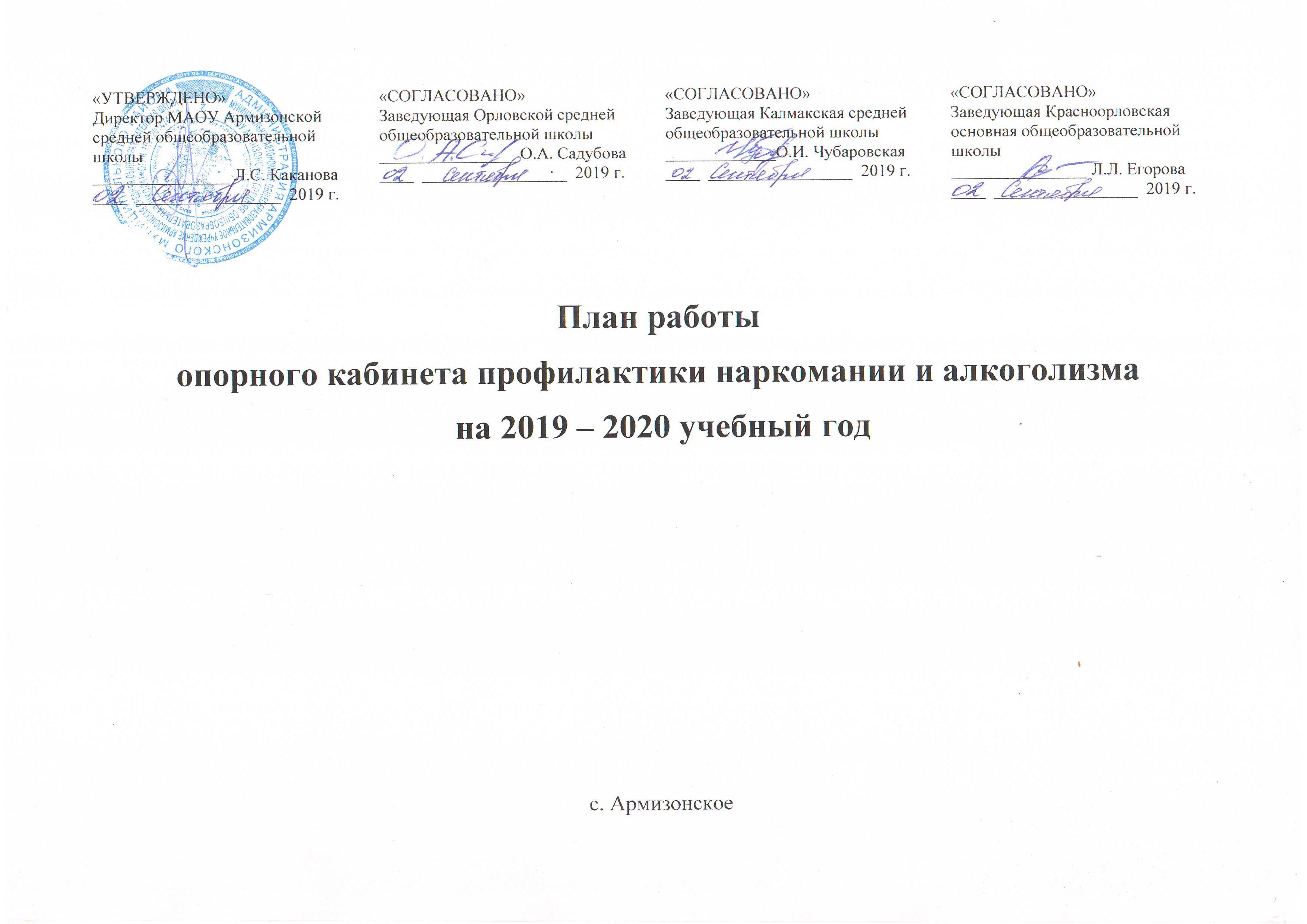 за  2018-2019 учебный год.       На базе МАОУ Армизонской средней общеобразовательной школы с 2003 года работает Кабинет профилактики злоупотребления психоактивных  веществ (ПАВ). Кабинет выполняет функции координирующего организационно - методического органа взаимодействия учреждений образования, молодёжной политики, здравоохранения, внутренних дел, комиссий по делам несовершеннолетних по реализации совместных профилактических мероприятий, направленных  на противодействие негативным факторам; пропаганде ЗОЖ; повышению уровню информированности педагогов и родителей.За опорным (базовым)  кабинетом профилактики злоупотребления ПАВ в 2016-2017 учебном году закреплены следующие общеобразовательные учреждения: Структурное подразделение МАОУ Армизонской СОШ Орловская средняя  общеобразовательная школа, Структурное подразделение МАОУ Армизонской СОШ Калмакская средняя общеобразовательная школа, Структурное подразделение МАОУ Армизонской СОШ Красноорловская основная общеобразовательная школа.     Целью деятельности кабинета является: - оказание консультативно диагностической, социально - правовой, личностно - ориентированной педагогической, психологической помощи учащимся, родителям по формированию и развитию ЗОЖ;-социальная адаптация личности, жизненных социально приемлемых навыков.Проведенная работа1.  Составлены планы  работы с детьми особого внимания, социального педагога, кабинета профилактики, Совета профилактики.2.  Разработаны программы:   профилактика правонарушений («Мой выбор» 5 – 8 классы, «Профилактика правонарушений среди несовершеннолетних» 9 – 11 классы).профилактика наркомании («Профилактика наркотического и асоциального поведения среди обучающихся» 9 – 11 классы).индивидуальные реабилитационные программы  для детей банка данных "Группа особого внимания" («Я – и закон», «Социально-психологического сопровождения детей»).3. Анализ социальных паспортов классов.4. Посещение  семей с целью выявления условий проживания детей, оказание социально-психологической помощи. (Посещение семей осуществляется совместно с психологом школы, классными руководителями. Было посещено 80 семей).5.  Проведены девять заседаний  Совета профилактики, на четырех из них рассматривались вопросы о занятости во внеурочное время, пропуски без уважительной причины, успеваемость детей «группы особого внимания», заслушивались отчеты классных руководителей по работе с детьми «группы особого внимания».	В начале учебного года составлен список детей «группы  особого внимания»  из 15 учащихся, с которыми, проводятся индивидуальные беседы:по правовым знаниям: «Преступление и наказание», «Незнание закона не освобождает от ответственности»; по профилактики здорового образа жизни «Каждый рассвет единственный», «Всего одна рюмка»; составлены индивидуальные карты,  где отражается вся работа, проведенная с детьми «группы особого внимания».       Оказана  консультативная помощь подросткам в вопросе трудоустройства,  в том числе детям группы «особого внимания» а также их родителям по вопросам своевременного выявления и коррекции последствий злоупотребления алкоголя, табака, наркотических веществ.           Привлекались к профилактической деятельности: врачи, школьный инспектор, общественные организации с целью формирования негативного отношения к потреблению наркотиков, алкоголя, табака и мотивации на здоровый образ жизни. Совместно с врачом гинекологом, педиатром ГБУЗ ТО «Областная больница №4» (г. Ишим) Объединенный филиал №3 Армизонская районная больница проведены мероприятия:  «Половое воспитание» (девочки 9 – 11 классов).Совместно с врачом педиатром ГБУЗ ТО «Областная больница №4» (г. Ишим) Объединенный филиал №3 Армизонская районная больница проведены мероприятия: «Табакокурение»  (6-7 классы.) «Влияние алкоголя на детский организм» (7-11 классы)Совместно с ОП №1 МО МВД России «Омутинский» дислокация с. Армизонское  Инспектором ПДН и участковым уполномоченным проведены мероприятия:«Административная ответственность  несовершеннолетних»   9 – 11 классы«Преступление и наказание» 6 классы«Уголовная ответственность несовершеннолетних» 8 – 9 классы.  Проведение Дня профилактики в образовательных учреждениях, в котором приняли участие: Специалисты КДН и ЗП,  ОП №1 МО МВД России «Омутинский» дислокация с. Армизонское, сотрудники ГИБДД, Прокуратура Армизонского района, МАУ «КЦСОН Армизонского района»,За последние 4 года отмечается тенденция увеличения общей численности  учащихся.Средняя наполняемость классов – 20 учеников.Всего в школе  обучаются – 905 учениковобучающихся на дому – 9  детей инвалидов – 21.Дети «группы особого внимания» на 2018-2019 учебный годВсего семей – 498неблагополучных – 13неполных – 170многодетных семей – 140малоимущие – 93 Дети социального риска дети, проживающие в семьях, где один родитель не является законным представителем ребенка – 25дети, проживающие в неполных семьях – 237 Работа с неблагополучными семьями.        В должностные обязанности  социального педагога входит работа с неблагополучными семьями, в которых условия воспитания не соответствует требованиям, категория семей, которые дают нам детей психологически незащищенных.Задача социального педагога:изучить психолого - педагогические особенности личности и ее микросреды; условия жизни семьи; обеспечить ребенку из такой семьи душевный покой и свободу; чувство защищенности  и уважения; Направление работы социального педагога;помочь семье в проблемах связанных с учебой и воспитанием ребенка;распознавание и разрешение конфликтов, затрагивающих интересы ребенка с целью предотвращения серьезных последствий;консультирование детей и их родителей по вопросам разрешения проблемных жизненных ситуаций.	С начала учебного года совместно с классными руководителями на заседании МО утверждается  список  неблагополучных  семей, в  который вошли 13 семей.          В течение учебного года совместно с классными руководителями, сотрудниками  ОП №1 МО МВД России «Омутинский» Инспектором ПДН,  МАУ «КЦСОН Армизонского района», были посещены все неблагополучные семьи - 21,  с родителями проведены беседы, консультации «Детско-родительские отношения», «Решение конфликтных ситуаций», («Занятость несовершеннолетних»).         Все дети из неблагополучных семей посещают кружки, секции (Чудеса из бумаги, СГ ДПВС «Легион», Хореография, Тренажерный зал, Шахматы, СГ ДПВС «Славутич») и т.д.           Родители совместно с детьми, которые пропускают занятия без уважительной причины, рассматриваются  на совете профилактики, было рассмотрено двое обучающихся совместно с родителями. В течение года на базе Кабинета проведены следующие профилактические мероприятия по профилактике зависимости от ПАВ и пропаганде ЗОЖ, профилактики безопасности  на дорогах.1.  Мероприятия, проведенные Социальным педагогом Тропыниным А.С.  в  начальных  классах  с 1 – 4 классы на тему:   Игра – викторина «Мы за здоровый образ жизни!» (3 классы);Классный час «Правила. Зачем они нужны?» (1 – 4 классы);Беседа «Здоровые привычки»  (4 классы); Круглый стол  «Хочешь быть здоровым – будь им!» (2 – 3 классы);Диспут «Табак и здоровье» (1 – 4 классы);Классный час «Правила. Зачем они нужны?» (2 – 4 классы);Беседа «Зона риска» (профилактика вредных привычек) (3 – 4 классы);Демонстрация видеоролика, дискуссия: «Планета вредных привычек» (1 – 4  классы); Демонстрация видеоролика, лекция, раздаточный  материал: «Безопасный интернет — детям!» (2 – 4 классы);Лекция-презентация «Как ребёнок отвечает перед законом?» (1 – 4 классы); Викторина: «Здоровье - это здорово!» (1 – 4 классы).2.  Мероприятия,  проведенные Социальным педагогом Тропыниным А.С.   в среднем звене  с 5 – 11 классами:- Беседа «Профилактика наркомании»  (9 – 11 классы); Кинолектории «Право на жизнь» (6 классы);Дискуссия «Согласны ли вы с тем, что в жизни надо попробовать всё?» (5-8 классы);Классный час «Курение: мифы и факты» (5-7 классы);Профилактика наркомании «Спайс убийца детей»;  «Наркотики – путь в некуда» (9-11 классы);Кинолекторий «Каждый рассвет единственный» (8 классы);Круглый стол «Токсикомания» (9-11 классы);День борьбы со СПИДОМ с привлечением специалистов врача, милиции, молодежной политики (8-11 классы);Кинолекторий «Последствия от употребления Алкоголя, Наркотиков, Табака» (7-10 классы); Синтетические наркотики «Спайс» Последствия от употребления. (8 классы); Беседа «Я – гражданин России» (7 классы); Профилактическое мероприятие с элементами тренинга «Волшебное путешествие к самому себе» (7 – 9 классы);Профилактическая беседа «О вреде курения и алкоголя» (8-10 классы);Игра «Юридическая консультация» (6 – 9 классы);Круглый стол «Откровенный разговор» (8 – 11 классы);«Пока не поздно!» Права и обязанности родителей и ребёнка (9 – 11 классы);Классные часы: «Сохраним себе жизнь» «Я выбираю жизнь» (9 – 11 классы).мероприятия по раннему выявлению лиц, допускающих немедицинское потребление наркотических средств (социально-психологическое тестирование); проведение дней здоровья;организация профилактических акций, таких как «Штрих-код» по выявлению и уничтожению асоциальных надписей, содержащих пропаганду наркотиков и экстремистские призывы и др., в том числе проводимых в сети Интернет, таких как областной Интернет-флэш-мобе «Время развеять дым!», областная Интернет-игра «Молодежный квест», «Красная ленточка», «День памяти жертв Холокоста» и др., которые проводились с привлечением волонтерского отряда «Здоровье»;информационно-профилактическая деятельность с учащимися: профилактические беседы: «Смерть без выстрелов» на основе просмотра фильм «Живые цветы», Остановись и подумай на основе просмотра ролика «Территория безопасности», видеофильма «Я выбираю жизнь»;классные часы, занятия с элементами тренинга, дискуссии по темам «Когда привычка приводит к болезни», «Не дай себя обмануть»,  «Вред употребления энергетических напитков и колы», «Наркомания в России» и др.;проведение мероприятий приуроченных к профилактическим датам, таким как Всемирный День здоровья, День бега, Международный День борьбы с наркоманией и незаконным оборотом наркотиков, Международный День борьбы с пьянством и др.        В течение 2018-2019  учебного года в рамках Дней профилактики специалистом Кабинета осуществлены выезды в закрепленные ОУ. Систематически для участников образовательных учреждений обновлялась профилактическая информация на информационном стенде: «О вреде пива, рекомендации подросткам как сказать «нет»; «Свободное дыхание»; «Энергетические напитки: за или против» и др. Одним из наиболее доступных ресурсов для организации профилактической деятельности направленной по предотвращению зависимостей является использование специалистами закрепленных ОУ материалов  предоставляющих базовым Кабинетом ПАВ.Работа с родителями и классными руководителями были проведены консультации:на тему «Социально-психологическое тестирование» (12.10.2018, 19.10.2018);индивидуальные консультации с родителями по профилактике наркомании и алкоголизма (25.09.2018, 18.10.2018, 23.10.2018,24.10.2018 25.01.2019, 15.02.2019, 14.03.2019);индивидуальные беседы по урегулированию детско-родительских отношений «Группы особого внимания» (25.09.2018, 19.10.2018, 24.10.2018, 15.02.2019, 14.03.2019);оказание помощи родителям в обеспечении летнего отдыха детям ГОВ в трудоустройстве (Май, Июнь, Июль, Август);семинар «Взаимодействия с родителями из неблагополучных семей» (14.09.2018, 25.01.2019);круглый стол « Работа педагогов с детьми состоящих на различных видах учета» (20.09.2018);выступление на педагогическом совете « Планирование с классными руководителями занятости детей «группы особого внимания» в каникулярный период». Совместная работа с педагогами и классными руководителями:доклад на совещании: «Итоги работы классных руководителей по составлению социальных паспортов класса» (октябрь);выступление на МО классных руководителей «Анализ фактических занятий детей состоящих на различных видах учета»;круглый стол «Работа педагогов с детьми состоящих на различных видах учета»;выступление на педагогическом совете: «Планирование с классными руководителями занятости детей «группы особого внимания» в каникулярный период».Работа с педагогами и классными руководителями в закрепленных образовательных учреждениях:родительское собрание для родителей 6-8 классов: «Информационно-просветительская работа по профилактике употребления ПАВ» (21.09.2018); семинар «Взаимодействие с родителями из неблагополучных семей» (19.10.2018);круглый стол « Работа педагогов с детьми состоящих на различных видах учета» (15.02.2019);круглый стол «Совместная работа с педагогами в закреплённых ОУ о занятости детей в летний период» (17.05.2019).Результатом совместной  деятельности Кабинета по профилактике ПАВ, комитета по делам молодежи и спорту, учреждений культуры, органов здравоохранения, правоохранительных органов является показатели проведённого социально-психологического тестирования.Количество обучающихся, склонных к отклоняющемуся поведению в 2018-2019 учебном году уменьшилось.Проводимое два раза в год анкетирование «ЗДОРОВЫЙ ОБРАЗ ЖИЗНИ» учащихся также свидетельствует о том, что  удалось сформировать негативное отношение к наркотикам  100% ребят,  5-11 классов заявляют «никогда не пробовал и не буду. Проводимое два раза в год анкетирование «КУРЕНИЕ» учащихся также свидетельствует о том, что 49%  заявили «курение это не для меня», 47% категорически против, 4 % заявили «я курю». Ситуация с алкоголем никогда не пробовал 45 %, выпиваю с друзьями 15 %, выпиваю дома на праздники 5%, категорически против употребления 35%.Анализ результатов анкетирования позволил нам спланировать работу Кабинета по  профилактике (ПАВ)  на следующий год.То, что наркотики зло, наносящее смертельный вред организму, осознают как, взрослые так и дети. Однако не все взрослые, согласны, табак и алкоголь  считать таким же смертельным злом, поэтому 40% процентов  детей приобщаются к спиртному в семье, многие родители курят сами и дают деньги на сигареты детям. В следующем  году большее количество мероприятий, для родителей, детей, педагогов, проводимых  Кабинетом профилактики ПАВ, будет иметь анти табачную и анти алкогольную направленность. Вот некоторые из них:«Роль не правильного семейного воспитания в возникновении аддиктивного поведения у подростков»«Подростковый алкоголизм»«Профилактический потенциал семьи»Секреты манипуляции «Алкоголь»«Социальные предпосылки и последствия потребления ПАВ»« Пути ухода от приёма ПАВ».Цели и Задачи на следующий год.Цель:    Создание социокультурной базы воспитания и развития детей, способствующей формированию социально-необходимых знаний и навыков, инициативности, самостоятельности, толерантности; Оказание консультативно-диагностической и социально-правовой помощи детям и подросткам «группы риска», а также их родителям (законным представителям) по вопросам своевременного выявления и коррекции последствий употребления ПАВЗадачи:1.Формирование здорового жизненного стиля2.Уменьшение факторов риска3.Развитие системного подхода к профилактике употребления ПАВ со стороны  ОУ и других инстанций, отвечающих за профилактику употребления ПАВ4.Осуществление контроля за посещаемостью учащихся.     5.Вовлечение учащихся в кружки и секции, встречи с педагогами дополнительного образования.     6.Активизация работы с родителями, с целью повышения воспитательного уровня семьи.    7.Оказание помощи семьям учащихся, нуждающимся в психологической консультации, совместно с психологом школы.Работа с учащимися.Работа с родителямиРабота с классными руководителями,тематические совещания.Работа с детьми «группы особого внимания»Ожидаемые результатыФормирование у учащихся устойчивой установки, препятствующей злоупотреблению психоактивных веществ. Уменьшение факторов риска употребления ПАВ, табака, наркотиков, алкоголя. Формирование способности к планированию поведения и прогнозу разрешения конфликтных ситуаций. Выработка позитивной жизненной цели и мотивация к ее достижению. Осознание обучающимися предназначения своей жизни, стремление к развитию и самореализации; Сохранение здоровья детей; Повышение правовой грамотности и ответственности за свое поведение.«УТВЕРЖДАЮ»Директор  МАОУ  Армизонской СОШ															  ____________ Л.С. Каканова								________________  2019 год.График  работыкабинета  профилактикина 2019-2020 учебный год.«УТВЕРЖДАЮ»Директор  МАОУ  Армизонской СОШ															  ____________ Л.С. Каканова								________________  2019 год.Циклограмма кабинета профилактикина 2019-2020 учебный год.«УТВЕРЖДАЮ»Директор  МАОУ  Армизонской								средней  общеобразовательной 								школы							  ____________ Л.С. Каканова								________________  2019 год.График выездных днейсоциально-психологической службына 2019-2020 учебный год.Учебный годКоличество классовКоличество учащихся2014-2015316172015-2016316302016-2017316602017-2018336852018-201933905Вид контроляНа начало годаПоставленыСнятыКонец годаВШК172316ПДН5005Банк данных 421241Опекунские дети280028Социально-психологическое тестирование.Социально-психологическое тестирование.Социально-психологическое тестирование. Учебный год Количество учащихсяКоличество обучающихся, склонных к отклоняющемуся поведению.201561762201663124201766045201868421201972549№№УчастникиМероприятияОтветственныеМесто проведенияМежведомственное взаимодействиеРабота со школами сетиСентябрьСентябрьСентябрьСентябрьСентябрьСентябрьСентябрьСентябрь11Планирование работы с ГБУЗ ТО «Областная больница №4» (г. Ишим) Объединенный филиал №3 Армизонская районная больница.Организация совместной работы с   ПДН. Социальный педагогГБУЗ ТО «Областная больница №4» (г. Ишим) Объединенный филиал №3 Армизонская районная больница Мед. сестра наркологического кабинета.ОП №1                           МО МВД России «Омутинский»Инспектор ПДН22Родители (родительское собрание)Собрание для родителей на тему: «Раннее выявление лиц, допускающих употребление наркотических веществ».Социальный педагог,Зам директора по ВР.на базе  МАОУ Армизонской СОШОтдел по делам молодёжи, культуры и спортазав. кабинетомОрловская СОШ, Красноорловская ООШ,Калмакская СОШ структурные подразделения МАОУ Армизонской СОШ331-4 классИгра – викторина«Мы за здоровый образ жизни!»Социальный педагогна базе  МАОУ Армизонской СОШОрловская СОШ, Красноорловская ООШ,Калмакская СОШ структурные подразделения МАОУ Армизонской СОШ445-7 классБеседа «Мы в ответе за свои поступки»Социальный педагогна базе  МАОУ Армизонской СОШОрловская СОШ, Красноорловская ООШ,Калмакская СОШ структурные подразделения МАОУ Армизонской СОШ558-11 классДемонстрация видеоролика, лекторий: «Административная и уголовная ответственность. Правовые последствия»Социальный педагогна базе  МАОУ Армизонской СОШОрловская СОШ, Красноорловская ООШ,Калмакская СОШ структурные подразделения МАОУ Армизонской СОШОктябрьОктябрьОктябрьОктябрьОктябрьОктябрьОктябрьОктябрь111-4 классКруглый стол  «Хочешь быть здоровым – будь им!»Социальный педагог, отряд волонтеров «Здоровье».на базе  МАОУ Армизонской СОШ221-11Всероссийский урок безопасности школьников в сети Интернет.«Мой Интернет»; «Интернет и природа»; Мой социум в ИнтернетеКлассныеруководителина базе  МАОУ Армизонской СОШ335-7 классДискуссияВиды наркотиков и их воздействие на организм. Мифы и неверные представления о психоактивных веществах среди молодежи.Социальный педагогна базе  МАОУ Армизонской СОШГБУЗ ТО «Областная больница №4» (г. Ишим) Объединенный филиал №3 Армизонская районная больницаОрловская СОШ, Красноорловская ООШ,Калмакская СОШ структурные подразделения МАОУ Армизонской СОШ448-11 классБеседа  "Половое воспитание".Социальный педагогна базе  МАОУ Армизонской СОШГБУЗ ТО «Областная больница №4» (г. Ишим) Объединенный филиал №3 Армизонская районная больницаОрловская СОШ, Красноорловская ООШ,Калмакская СОШ структурные подразделения МАОУ Армизонской СОШ555-7 классКлассный час «Курение: мифы и факты»Социальный педагог, отряд волонтеров «Здоровье».Калмакская, Орловская, Красноорловская шкалы.Орловская СОШ, Красноорловская ООШ,Калмакская СОШ структурные подразделения МАОУ Армизонской СОШ667-11 классыПрофилактическое мероприятие с элементами тренинга«Волшебное путешествие к самому себе»Классныеруководители,Социальный педагог, психолог школына базе  МАОУ Армизонской СОШОрловская СОШ, Красноорловская ООШ,Калмакская СОШ структурные подразделения МАОУ Армизонской СОШ777-11 классыПроведение социально-психологического тестирования учащихся (приказ Министерства образования и науки России № 658 от 16.06.2014 г.Зам директора по ВР.на базе  МАОУ Армизонской СОШОрловская СОШ, Красноорловская ООШ,Калмакская СОШ структурные подразделения МАОУ Армизонской СОШНоябрь Ноябрь Ноябрь Ноябрь Ноябрь Ноябрь Ноябрь Ноябрь 111-4 классКлассный час «Правила. Зачем они нужны?»Социальный педагогна базе  МАОУ Армизонской СОШОрловская СОШ, Красноорловская ООШ,Калмакская СОШ структурные подразделения МАОУ Армизонской СОШ225-7 классДемонстрация видеоролика, дискуссия: «Алкоголь: мифы и реальность»Социальный педагогна базе  МАОУ Армизонской СОШОрловская СОШ, Красноорловская ООШ,Калмакская СОШ структурные подразделения МАОУ Армизонской СОШ331-11 класс21.11. Международный день отказа от курения. Разработка и распространение плакатов и листовок в школе и микрорайоне о вреде курения ко Дню борьбы с курением.Радиопередача по школьному радио «Молодому поколению - о вреде курения»Социальный педагог,классные руководители, отряд волонтеров «Здоровье».на базе  МАОУ Армизонской СОШГБУЗ ТО «Областная больница №4» (г. Ишим) Объединенный филиал №3 Армизонская районная больницаОрловская СОШ, Красноорловская ООШ,Калмакская СОШ структурные подразделения МАОУ Армизонской СОШ448-11 классКруглый стол «Откровенный разговор»Социальный педагогна базе  МАОУ Армизонской СОШОП №1                           МО МВД России «Омутинский»Инспектор ПДНОрловская СОШ, Красноорловская ООШ,Калмакская СОШ структурные подразделения МАОУ Армизонской СОШ558-11 классИнтеллектуально-познавательная игра «Внимание, Интернет!»Социальный педагог,классные руководители.на базе  МАОУ Армизонской СОШОрловская СОШ, Красноорловская ООШ,Калмакская СОШ структурные подразделения МАОУ Армизонской СОШДекабрь Декабрь Декабрь Декабрь Декабрь Декабрь Декабрь Декабрь 111-4 классДемонстрация видеоролика, дискуссия: «Планета вредных привычек»Социальный педагогна базе  МАОУ Армизонской СОШ225-7 классДискуссия «Вред от употребления синтетических наркотиков»  Социальный педагогна базе  МАОУ Армизонской СОШГБУЗ ТО «Областная больница №4» (г. Ишим) Объединенный филиал №3 Армизонская районная больница338-11 классМероприятие, посвященное Всемирному дню борьбы со СПИДомСоциальный педагог, отряд волонтеров «Здоровье».на базе  МАОУ Армизонской СОШ448-11 классЛекция: «Ювенальное право» («Подросток и Закон»).Социальный педагогКалмакская, Орловская, Красноорловская шкалы.ОП №1                           МО МВД России «Омутинский»Инспектор ПДНОрловская СОШ, Красноорловская ООШ,Калмакская СОШ структурные подразделения МАОУ Армизонской СОШЯнварьЯнварьЯнварьЯнварьЯнварьЯнварьЯнварьЯнварь111-4 классБеседы с фельдшером школы о ЗОЖФельдшер школы, отряд волонтеров «Здоровье».на базе  МАОУ Армизонской СОШОрловская СОШ, Красноорловская ООШ,Калмакская СОШ структурные подразделения МАОУ Армизонской СОШ225-7 классДемонстрация видеоролика: «Пиво — легальный наркотик»Социальный педагогна базе  МАОУ Армизонской СОШГБУЗ ТО «Областная больница №4» (г. Ишим) Объединенный филиал №3 Армизонская районная больницаОрловская СОШ, Красноорловская ООШ,Калмакская СОШ структурные подразделения МАОУ Армизонской СОШ338-11 классКинолекторий «Спайс – похититель рассудка»Социальный педагогна базе  МАОУ Армизонской СОШОрловская СОШ, Красноорловская ООШ,Калмакская СОШ структурные подразделения МАОУ Армизонской СОШФевраль Февраль Февраль Февраль Февраль Февраль Февраль Февраль 111-4 классДемонстрация видеоролика, лекция, раздаточный материал: «Безопасный интернет — детям!»Социальный педагогна базе  МАОУ Армизонской СОШОрловская СОШ, Красноорловская ООШ,Калмакская СОШ структурные подразделения МАОУ Армизонской СОШ225-8 классДемонстрация видеоролика: «Не сломай свою судьбу!» (Наркомания)Социальный педагогна базе  МАОУ Армизонской СОШОрловская СОШ, Красноорловская ООШ,Калмакская СОШ структурные подразделения МАОУ Армизонской СОШ338-11 классИнтеллектуальная игра «Путешествие во времени»Социальный педагог,классные руководители.на базе  МАОУ Армизонской СОШОрловская СОШ, Красноорловская ООШ,Калмакская СОШ структурные подразделения МАОУ Армизонской СОШ449-11 классКлассные часы: «Сохраним себе жизнь» «Я выбираю жизнь»Социальный педагогна базе  МАОУ Армизонской СОШГБУЗ ТО «Областная больница №4» (г. Ишим) Объединенный филиал №3 Армизонская районная больницаОрловская СОШ, Красноорловская ООШ,Калмакская СОШ структурные подразделения МАОУ Армизонской СОШМарт Март Март Март Март Март Март Март 111-4 классыЛекция-презентация «Как ребёнок отвечает перед законом?»Социальный педагогна базе  МАОУ Армизонской СОШОП №1                           МО МВД России «Омутинский»Инспектор ПДН.Орловская СОШ, Красноорловская ООШ,Калмакская СОШ структурные подразделения МАОУ Армизонской СОШ225-7 классКруглый стол «В здоровом теле – здоровый дух»Социальный педагог, отряд волонтеров «Здоровье».на базе  МАОУ Армизонской СОШОрловская СОШ, Красноорловская ООШ,Калмакская СОШ структурные подразделения МАОУ Армизонской СОШ338-11 классДиспут «Спорт Дорога к здоровью».Социальный педагог, отряд волонтеров «Здоровье».на базе  МАОУ Армизонской СОШОрловская СОШ, Красноорловская ООШ,Калмакская СОШ структурные подразделения МАОУ Армизонской СОШ44Вся школаДень независимости от вредных привычек  Социальный педагог,Зам директора по ВРна базе  МАОУ Армизонской СОШГБУЗ ТО «Областная больница №4» (г. Ишим) Объединенный филиал №3 Армизонская районная больницаОрловская СОШ, Красноорловская ООШ,Калмакская СОШ структурные подразделения МАОУ Армизонской СОШАпрельАпрельАпрельАпрельАпрельАпрельАпрельАпрель111-4 классДиспут «Табак и здоровье»Социальный педагогна базе  МАОУ Армизонской СОШОрловская СОШ, Красноорловская ООШ,Калмакская СОШ структурные подразделения МАОУ Армизонской СОШ225-7 классКинолекторий «Наркотики – путь  в никуда»Социальный педагогна базе  МАОУ Армизонской СОШОП №1                           МО МВД России «Омутинский»Инспектор ПДН.Орловская СОШ, Красноорловская ООШ,Калмакская СОШ структурные подразделения МАОУ Армизонской СОШ338-11 классБеседа Синтетические наркотики «Соли», «Спайс», влияние на детский организм.Социальный педагогна базе  МАОУ Армизонской СОШГБУЗ ТО «Областная больница №4» (г. Ишим) Объединенный филиал №3 Армизонская районная больница Орловская СОШ, Красноорловская ООШ,Калмакская СОШ структурные подразделения МАОУ Армизонской СОШ441-11 классПодготовка и распространение в закрепленных ОУ разработок мероприятий по профилактике табакокурения, алкоголизма и наркоманииСоциальный педагог, отряд волонтеров «Здоровье».Калмакская, Орловская, Красноорловская шкалы.Орловская СОШ, Красноорловская ООШ,Калмакская СОШ структурные подразделения МАОУ Армизонской СОШ559-11класс «Пока не поздно!» Права и обязанности родителей и ребёнка.Социальный педагогна базе  МАОУ Армизонской СОШСпециалисты КДН и ЗПОрловская СОШ, Красноорловская ООШ,Калмакская СОШ структурные подразделения МАОУ Армизонской СОШМай Май Май Май Май Май Май Май 111-4 классВикторина: «Здоровье - это здорово!»Социальный педагог, отряд волонтеров «Здоровье».на базе  МАОУ Армизонской СОШОрловская СОШ, Красноорловская ООШ,Калмакская СОШ структурные подразделения МАОУ Армизонской СОШ226-9Игра «Юридическая консультация»Социальный педагог,классные руководители.на базе  МАОУ Армизонской СОШОрловская СОШ, Красноорловская ООШ,Калмакская СОШ структурные подразделения МАОУ Армизонской СОШ335-7 классДиспут«Человек и его здоровье»Социальный педагог, отряд волонтеров «Здоровье».на базе  МАОУ Армизонской СОШГБУЗ ТО «Областная больница №4» (г. Ишим) Объединенный филиал №3 Армизонская районная больница Мед. сестра наркологического кабинета.Орловская СОШ, Красноорловская ООШ,Калмакская СОШ структурные подразделения МАОУ Армизонской СОШ448-11 классКинолекторий «Право на жизнь»Социальный педагогна базе  МАОУ Армизонской СОШГБУЗ ТО «Областная больница №4» (г. Ишим) Объединенный филиал №3 Армизонская районная больница Мед. сестра наркологического кабинета.Орловская СОШ, Красноорловская ООШ,Калмакская СОШ структурные подразделения МАОУ Армизонской СОШРабота в Лагере дневного пребывания.Работа в Лагере дневного пребывания.Работа в Лагере дневного пребывания.Работа в Лагере дневного пребывания.Работа в Лагере дневного пребывания.Работа в Лагере дневного пребывания.Работа в Лагере дневного пребывания.Работа в Лагере дневного пребывания.11Беседа «Чем опасно мелкое хулиганство», «Полезные и опасные для здоровья  вещества, привычки».Беседа «Чем опасно мелкое хулиганство», «Полезные и опасные для здоровья  вещества, привычки».Июнь.Воспитатели отрядов, волонтеры социальный педагог.ЛДП.МАОУ Армизонская СОШ, структурные подразделения.ГБУЗ ТО «Областная больница №4» (г. Ишим) Объединенный филиал №3 Армизонская районная больница12Просмотр о обсуждение профилактических мультфильмов о вреде курения и алкоголя.Просмотр о обсуждение профилактических мультфильмов о вреде курения и алкоголя.ИюньВоспитатели отрядов, волонтеры социальный педагог.ЛДП.МАОУ Армизонская СОШ, структурные подразделения.13Беседа «Встреча с незнакомцем»Беседа «Встреча с незнакомцем»Июль.Воспитатели отрядов, волонтеры социальный педагог.ЛДП.МАОУ Армизонская СОШ, структурные подразделения.14 Беседа «Преступление и наказание».Конкурс рисунков "Мы за здоровый образ жизни". Беседа «Преступление и наказание».Конкурс рисунков "Мы за здоровый образ жизни".Август.Воспитатели отрядов, волонтеры социальный педагог.ЛДП.МАОУ Армизонская СОШ, структурные подразделения.Инспектор ПДН ОП №1                           МО МВД России «Омутинский»1.Родительское собрание для родителей 9 классов: «Иммунохроматографическая диагностика на предмет употребления наркотиков»Сентябрь.Социальный педагогЗам директора по ВРКлассные руководителиРодители, классные руководители.Орловская СОШ, Красноорловская ООШ,Калмакская СОШ структурные подразделения МАОУ Армизонской СОШ2Родительское собрание для родителей 6-8 классов: «Информационно-просветительская работа по профилактике употребления ПАВ»Сентябрь.Социальный педагогЗам директора по ВРКлассные руководителиРодители, классные руководители.Орловская СОШ, Красноорловская ООШ,Калмакская СОШ структурные подразделения МАОУ Армизонской СОШ3Индивидуальная  работа с родителями по проблеме наркомании и алкоголизма Ноябрь.Социальный педагогЗам директора по ВРКлассные руководителиРодители, классные руководители.Орловская СОШ, Красноорловская ООШ,Калмакская СОШ структурные подразделения МАОУ Армизонской СОШ4Индивидуальные беседы с родителями «Группы особого внимания»В течение года.Социальный педагогЗам директора по ВРКлассные руководителиРодители  «группы особого внимания».Орловская СОШ, Красноорловская ООШ,Калмакская СОШ структурные подразделения МАОУ Армизонской СОШ5Проведение родительских собраний  по профилактике наркомании, алкоголя и табакокурения.В течение года.Социальный педагогРодители, классные руководители.Орловская СОШ, Красноорловская ООШ,Калмакская СОШ структурные подразделения МАОУ Армизонской СОШ6Организация взаимодействия с учреждениями  социума по профилактике и работе с семьями ГОВФевраль.Социальный педагогРуководители учреждений социума.Родители, классные руководители.МАОУ Армизонская СОШ МАОУ ДОД «Дом детского творчества» МАУ ФК и С «Физкультурно-оздоровительный центр» Отдел по делам молодёжи, культуры и спорта.7Индивидуальная работа с родителями по изучению отдельных аспектов нормативно – правовых актов в области охраны детства.Апрель.Социальный педагогЗам директора по ВРКлассные руководителиРодители.МАОУ Армизонская СОШ.Структурные подразделения МАОУ Армизонской СОШ Орловская СОШ, Красноорловская ООШ,Калмакская СОШ.8Оказание помощи родителям в обеспечении летнего отдыха детям ГОВ, трудоустройстве.Май.Социальный педагогЗам директора по ВРКлассные руководитРодители.МАОУ Армизонская СОШ.Структурные подразделения МАОУ Армизонской СОШ Орловская СОШ, Красноорловская ООШ,Калмакская СОШ.9 Оказание консультативной помощи родителям учащихся в дни открытых дверей и ежедневно.В течение года.Социальный педагогЗам директора по ВРКлассные руководителиРодители, классные руководители.МАОУ Армизонская СОШ.Структурные подразделения МАОУ Армизонской СОШ Орловская СОШ, Красноорловская ООШ,Калмакская СОШ.1Выступление на совещании: «Итоги работы классных руководителей по составлению социальных паспортов класса».Октябрь.Социальный педагогЗам директора по ВРКлассные руководителиПедагоги.МАОУ Армизонская СОШ2Выступление на Совете профилактики «Анализ фактических занятий детейсостоящих на различных видах учета». Ноябрь.Классные руководителиЧлены совета профилактики.МАОУ Армизонская СОШ3.Выступление на Совете профилактики «Анализ проведения зимних каникул и участие в мероприятиях детей группы особого внимания»Январь.Социальный педагогЗам директора по ВРКлассные руководителиМАОУ Армизонская СОШ4.Семинар: «Взаимодействие с родителями из неблагополучных семей»Февраль.Социальный педагогЗам директора по ВРКлассные руководителиПедагоги.МАОУ Армизонская СОШ.Структурные подразделения МАОУ Армизонской СОШ Орловская СОШ, Красноорловская ООШ,Калмакская СОШ.5. Круглый стол: Работа педагогов с детьми состоящих на различных видах учета.Март.Социальный педагогЗам директора по ВРКлассные руководителиПедагоги.МАОУ Армизонская СОШ6.Выступление на педагогическом совете: «Планирование с классными руководителями занятости детей «группы особого внимания» в каникулярный период»По плану работы школы.Социальный педагогЗам директора по ВРКлассные руководителиПедагоги.МАОУ Армизонская СОШ7.Семинар практикум по летнему отдыхуМай.Социальный педагогЗам директора по ВРКлассные руководителиКлассные руководители.МАОУ Армизонская СОШ.Структурные подразделения МАОУ Армизонской СОШ Орловская СОШ, Красноорловская ООШ,Калмакская СОШ.8.Круглый стол «Совместная работа с педагогами в закреплённых ОУ о занятости детей в летний период»Май.Социальный педагогЗам директора по ВРКлассные руководителиПедагоги.МАОУ Армизонская СОШ.Структурные подразделения МАОУ Армизонской СОШ Орловская СОШ, Красноорловская ООШ,Калмакская СОШ.№МероприятияСрок выполненияОтветственный11.   Составить списки детей, входящих в группу  риска:внутришкольный учет;учет в ПДНсемьи социально опасного положения.2.  Обеспечение детей особого внимания  учебниками, запись в библиотеку.3.  Оказать помощь детям особого внимания  в выборе кружкаСентябрьСоциальный педагог, заведующая библиотекой,заместитель директора по воспитательной работе.21.  Работа с классными руководителями по предупреждению неуспеваемости детей особого внимания2.  Работа с классными руководителями по заполнению индивидуальных карт детей особого внимания3. Оказание социальной помощи неблагополучным семьям , педагогически запущенным учащимся . Индивидуальные консультации.  ОктябрьСоциальный педагог, зам директора по ВР, классные руководители.31. Выступление по классам по ознакомлению с законодательством по теме "Права и обязанности  школьников"2 . Диагностика учащихся по организации и проведения свободного времени, удовлетворенность жизнедеятельности  в классе и школе.3.  Просмотр видеофильма о вреде наркотиковНоябрьСоциальный педагог41.  Беседа на тему "Разрешение конфликтов без насилия"2.  Консультации для родителей  дети, которых стоят на внутришкольном контроле 3. Всемирный день по борьбе со СПИДом оформление выставки  рисунков ДекабрьСоциальный педагог, инспектор ПДН51.  Лекторий и показ фильма "Наркотик и его зависимость"2.   Привлечение детей  и родителейк спортивным мероприятиям 3.  Психологические игры "Игротека"для развития и формирования  коммуникативных навыков, снятие агрессии. ЯнварьСоциальный педагог, учителя физкультуры, педагог организатор 61.  Психологическая игра "Вместе лучше"2. Помочь детям в оформлении паспортов. 3. Посещение семей, детей "группы особого внимания" ФевральСоциальный педагог71. Уголовная ответственность несовершеннолетних Беседа инспектора по делам несовершеннолетним2. Анкетирование" Познай себя сам"3. Работа классных руководителей с детьми особого вниманияведение индивидуальных карт составление характеристикМартИнспектор ПДН, классные руководители, социальный педагог81.  Беседа "Чистота – залог здоровья7 апреля  - Всемирный день здоровья2.  Текущий контроль успеваемости и посещаемости уроков учащимися  из неблагополучных семей  и подростков с девиантным поведением.3.  Посещение семей АпрельСоциальный педагог, классные руководители, инспектор ПДН91. Подготовить документы    К организации летнего труда и отдыха детей особого внимания2.  Беседа "Как не стать жертвой преступления"3. Предложить детям желающим трудоустроиться МайСоциальный педагог, педагог –организатор, зам .директора по ВР101. Контроль за занятостью  учащихся группы риска в летний период.2.  Проведение рейда в неблагополучные семьи3. Трудоустройство детей  группы риска.Июнь ИюльАвгустСоциальный педагог, классные руководители, ГАУ ТО «ЦЗН Армизонского района».СпециалистыДни  приемаЧасы  работыФорма  работыКатегорияСоциальный педагог – работасо структурными подразделениями МАОУ Армизонской СОШ Орловская СОШ, Красноорловская ООШ,Калмакская СОШ.понедельник9.30 – 14.00Индивидуальные  беседы,кинолектории, экскурсии.Учащиеся школы,группа детей особого внимания, учителяСоциальный педагог – работа в МАОУ Армизонской СОШвторник8.30 – 16.00Индивидуальные беседы,кинолектории, психологические  игры,  лекции. Диагностика.Учащиеся школы,группа детей особого внимания, родители,учителя.Медицинский работниксреда8.30 – 14.00Беседы, лекции, дискуссии.Учащиеся школы,родители, учителяШкольный психологчетверг12.00 –14.00Индивидуальные беседы,лекции, классные  часы.Собрания.Учащиеся школы,родители, учителя.Проведение диагностики«Познай  себя  сам»пятница12.00 –14.00Анкетирование,мониторинг,диагностика.Учащиеся школы,родители, учителя,трудные подростки.Работа специалистов различных ведомств (ГБУЗ ТО «Областная больница №4» (г. Ишим) Объединенный филиал №3 Армизонская районная больница. ОП №1 МО МВД России  «Омутинский»).пятница14.00 –16.00Беседы, круглые столы, кинолектории, родительские собранияУчащиеся школ, родителиНеделя месяцаНеделя месяцаНеделя месяцаНеделя месяца1-я2-я3-я4-яПонедельникДень социального педагогаДень социального педагогаДень социального педагогаДень социального педагогаПонедельникСтруктурное подразделение МАОУ Армизонской СОШ Орловская средняя  общеобразовательная школаСтруктурное подразделение МАОУ Армизонской СОШ Калмакская средняя общеобразовательная школаСтруктурное подразделение МАОУ Армизонской СОШ Красноорловская основная общеобразовательная школаАрмизонская школа.Работа с документами, посещение семей.ВторникПрофилактический деньПрофилактический деньПрофилактический деньПрофилактический деньВторникЛекции, профилактические беседы, кинолектории (в 9-11 классы)Лекции, профилактические беседы, кинолектории (в 5-8 классы)Лекции, профилактические беседы, кинолектории (в 1-4 классы)Подведение итогов, анализ деятельности.СредаДень здоровьяДень здоровьяДень здоровьяДень здоровьяСредаЛекции, профилактические беседы, кинолектории (в 9-11 классы).Лекции, профилактические беседы, кинолектории (в 5-8 классы).Лекции, профилактические беседы, кинолектории (в 1-4 классы).Работа с документами.ЧетвергМетодический деньМетодический деньМетодический деньМетодический деньЧетверг1.Лекции, профилактические беседы, кинолектории (в 9-11 классы);2. Совещания, МО классных руководителей, заседания1.Лекции, профилактические беседы, кинолектории (в 5-8 классы);2.Совет профилактики.Лекции, профилактические беседы, кинолектории (в 1-4 классы).Работа с документами.ПятницаОбщешкольные мероприятия день общения с родителямиОбщешкольные мероприятия день общения с родителямиОбщешкольные мероприятия день общения с родителямиОбщешкольные мероприятия день общения с родителямиПятницаРабота с опекунскими детьми, опекунами.Работа с детьми и родителями стоящими на различных видах учета.Посещение семей.Проведение диагностической работы с учащимися.Образовательные учреждения сетиСоциальный педагогПсихологСтруктурное подразделение МАОУ Армизонской СОШ Орловская средняя  общеобразовательная школаКаждый 1-й понедельник месяца.Каждый 1-й четверг месяца.Структурное подразделение МАОУ Армизонской СОШ Калмакская средняя общеобразовательная школаКаждый 2-й понедельник месяца.Каждый 2-й четверг месяца.Структурное подразделение МАОУ Армизонской СОШ Красноорловская основная общеобразовательная школаКаждый 3-й понедельник месяца.Каждый 3-й четверг месяца.